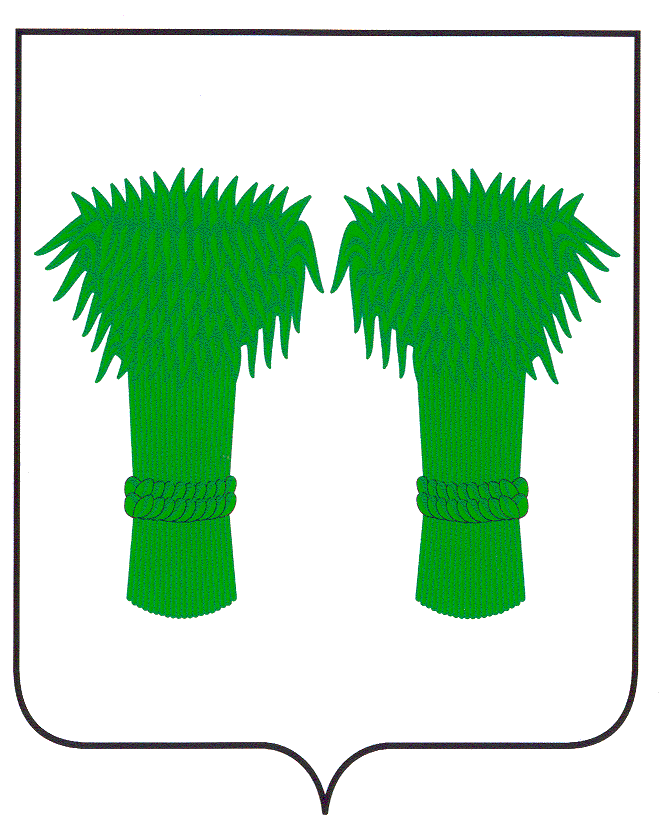 РОССИЙСКАЯ ФЕДЕРАЦИЯКОСТРОМСКАЯ ОБЛАСТЬАДМИНИСТРАЦИЯ КАДЫЙСКОГО МУНИЦИПАЛЬНОГО РАЙОНАП О С Т А Н О В Л Е Н И Еот 21 января 2020 года                                                                                          № 21Об организации и проведении общественных работ  на территории Кадыйского муниципального района в 2020 году       В целях обеспечения временной занятости и дополнительной социальной поддержки граждан, ищущих работу и безработных граждан, администрация Кадыйского муниципального района Костромской области, в соответствии  со ст. 7.2, 24 Закона Российской Федерации от 19.04.1991 г. № 1032-1 «О занятости населения в Российской Федерации» (с последующими дополнениями и изменениями), пунктом 8 Положения об организации общественных работ, утвержденного постановлением Правительства Российской Федерации от 14 июля 1997 г. № 875 (с последующими изменениями и дополнениями), руководствуясь Уставом Кадыйского муниципального района, постановляю:       1.Предложить предприятиям и организациям всех форм собственности, индивидуальным предпринимателям совместно с Областным государственным казённым учреждением «Центр занятости населения по Кадыйскому району», организовать на территории Кадыйского муниципального района оплачиваемые общественные работы в объеме не менее 19 участников.     2.Утвердить виды общественных работ (приложение №1).     3.Рекомендовать руководителям предприятий и организаций всех форм собственности, индивидуальным предпринимателям:     - создать временные рабочие места для проведения оплачиваемых общественных работ и сообщить в ОГКУ «Центр занятости населения по Кадыйскому району» сведения о видах организуемых работ, периодах их проведения, количестве созданных рабочих мест, условиях оплаты труда;- заключить с ОГКУ «Центр занятости населения по Кадыйскому району» договоры о совместной деятельности по организации и проведению общественных работ.          4.Считать утратившими силу постановление администрации Кадыйского муниципального района Костромской области от  15 января 2019 года № 15 «Об организации и проведении  общественных работ на территории Кадыйского муниципального района ».      5.Контроль за исполнением настоящего постановления возложить на заместителя главы   администрации   Кадыйского  муниципального района  Костромской  области  Н.Н.Смолину.     6.Настоящее постановление вступает в силу со дня его подписания и распространяется на правоотношения, возникшие с 01 января 2020 года.    Глава администрации Кадыйского    муниципального района                                                                   Е.Ю.Большаков           Приложение№1 Постановлению   от « 21» января  2020г. № 21Перечень  видов  общественных  работВыполнение неквалифицированных работ на предприятиях в период их реорганизации или перепрофилирования;Вырубка деревьев и кустарников под линиями электропередач;Деревообработка;Косметический ремонт зданий и цехов;Мытье окон производственных и непроизводственных помещений;Очистка территорий предприятий от снега;Переработка леса;Переработка сельскохозяйственной продукции;Пошив спецодежды;Прием молока;Ремонт мебели;Сбор и переработка вторичного сырья и отходов;Слесарные работы;Уборка территории предприятий;Возделывание и уборка сельхоз продукции;Заготовка кормов;Заготовка сена;Очистка от снега крыш с/х объектов;Подготовка к севу и посевные работы;Подготовка почвы;Подготовка элеваторов к работе;Посадка саженцев;Прополка насаждений;Охрана объектов;Работа на току;Работа вахтером;Ремонт животноводческих и складских помещений;Сезонная помощь при проведении с/х весенне-полевых работ;Восстановление лесов после пожаров - обрубка, обрезка;Вырубка кустарников, деревьев, покос травы, уборка территорий от мусора;Очистка лесных делянок от порубочных остатков;Подготовка почвы под питомники и лесопосадки, уход за насаждениями;Подсобные работы на пилораме;Санитарная очистка леса, населенных пунктов;Сбор и заготовка лекарственных растений, грибов, ягод, шишек;Благоустройство, устройство тротуаров и проездных путей;Очистка дорожных покрытий от грязи и снега в местах, недоступных для дорожной техники;Очистка от снега и льда автобусных остановок, павильонов, площадок отдыха;Подсобные работы при строительстве и ремонте дорог;Рассыпка асфальта;Ремонт и строительство дорожного полотна;Ремонт мостов;Скашивание травы и вырубка кустарника на обочинах, откосах, бермах и полосе отвода, уборка порубочных остатков;Содержание в чистоте и порядке автобусных остановок, площадок и элементов их обустройства;Благоустройство территории рынка;Бытовое обслуживание;Лоточная торговля;Мытье посуды;Подноска грузов;Уборка помещений;Покраска (побелка) бордюров;Благоустройство, озеленение и очистка территорий;Восстановление и сохранение историко-архитектурных памятников, зон отдыха, парков культуры, скверов: озеленение, посадка, прополка, обрезка деревьев, вырубка и уборка поросли, скашивание травы и др.;Погрузка, разгрузка, распиловка дров;Подсобные работы при эксплуатации водопроводных и канализационных коммуникаций;Посыпка гравия и песка;Приведение в порядок воинских захоронений, мемориалов, братских могил, кладбищ, содержание мест захоронения и др.;Работа по подготовке к отопительному сезону;Разборка старых домов;Расчистка прорубей;Расчистка снега;Ремонт печей;Ремонт штакетника;Санитарная очистка внутриквартальных территорий и контейнерных площадок от мусора и бытовых отходов;Уборка гостиничных номеров;Уборка снега с крыш и территорий;Расчистка прорубей;Погрузочно-разгрузочные работы;Работа почтальонами в отделениях связи;Глажение медицинских халатов;Обеспечение социальной поддержки населения (вскапывание огородов, заготовка дров, косметический ремонт квартир и др.;Озеленение и благоустройство парков, зон отдыха;Стирка белья;Уход за престарелыми, инвалидами, участниками ВОВ;Обслуживание библиотечной сферы;Ремонт книг;Организация досуга детей в учреждениях культуры, лагерях труда и отдыха;Организация досуга молодежи;Руководство бригадами школьников;Кастелянша;Машинистка;Обновление табличек с названиями улиц, номерами домов;Подготовка рабочих мест для временной занятости школьников;Распространение печатных изданий;Архивные вспомогательные работы.